統一企業的利害關係人溝通第八條等級：進階資料來源：2014年統一企業企業社會責任報告書統一企業重視各利害關係人所關注的議題，並將其納入企業社會責任管理，同時結合統一企業四大承諾，從而擬定具體行動方案，以提升及改善CSR 績效。統一企業提供多元的溝通管道及資訊揭露媒介，與利害關係人保持良好的對話與溝通。企業概述統一企業從座落於台南永康的麵粉廠，發展到今日的國際化集團企業版圖，不但亦步亦趨地跟著時代脈動、掌握消費者的生活變遷，更創新求變引領著時代潮流。在適當的時機、於適當的市場、投入適當的產品或產業，與既有資源加以整合運用、跨業延伸核心優勢，建構集團化經營模式，創造出相乘的綜效。統一企業放眼佈局為國際品牌，積極於中國、印尼、泰國、越南、菲律賓及美國等佈點，在「國際化」與「聚焦經營」兩大策略下，未來統一企業集團除持續與國際知名企業共同投資合作，以吸收國際化經營的觀念與技術外，更將藉由深耕大陸與亞洲市場進而邁向全球市場，為提供消費者一個安心、開心與健康快樂的樂活環境而努力不懈！案例描述與利害關係人溝通統一企業重視各利害關係人所關注的議題，並將其納入企業社會責任管理，同時結合統一企業四大承諾，從而擬定具體行動方案，以提升及改善CSR 績效。統一企業提供多元的溝通管道及資訊揭露媒介，與利害關係人保持良好的對話與溝通。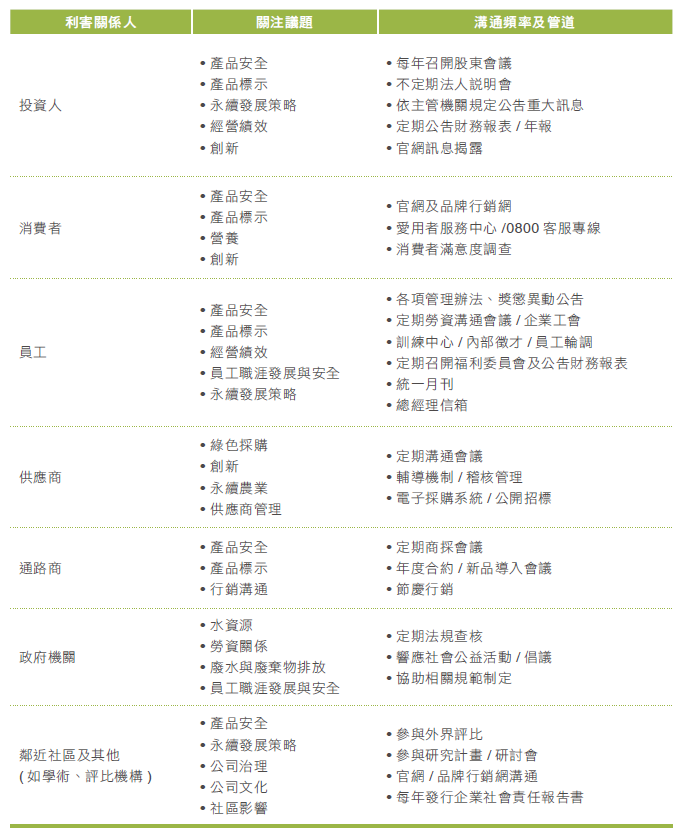 